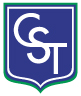 Colegio Santa Teresita del Niño JesúsLista de materiales 2019 Castellano e InglésCastellanoCartuchera con 2 lápices negros de escribir, goma de borrar, sacapuntas, goma de pegar (tipo Voligoma), regla de 15 centímetros, lápices de colores y tijeraUn cuaderno ABC   A4 tapa dura,  anillado, hojas rayadas (48), forrado de violeta con etiqueta con nombre y apellido (sin carátula)Abecedario entregado en el acto de preescolarLibro de Matemática para armar 1. Editorial Puerto de Palos1 caja de pañuelos descartables1 cinta métrica (tipo modista)2 dados1 calculadora1 mazo de cartas españolas1 revista infantil para recortar1 block tipo Congreso Nº 3  de hojas rayadas  y troquelado1 sobre de papel glacé brillante20 tapitas plásticas en una bolsaInglésUn cuaderno ABC   A4 tapa dura,  anillado, hojas rayadas (48), forrado de celeste con etiqueta con nombre y apellido (sin carátula)1 block tipo Congreso A 4 de hojas rayadas y troquelado               CastellanoCartuchera con dos lápices negros de escribir, goma de borrar, sacapuntas, regla de 20 centímetros (no flexible), goma de pegar (tipo Voligoma) tijera y lápices de colores.2 cuaderno ABC   A4 tapa dura,  anillado, hojas rayadas (48), uno forrado de violeta y otro de turquesa con etiquetas con nombre y apellido  del alumno y curso(sin carátula)Castillo de números y abecedario entregado al finalizar 1º año1 Block tipo Congreso nº 3  de hojas rayadas1 mazo de cartas españolasCinta métrica (tipo modista)2 dados1 calculadora1 caja de pañuelos descartablesLibro de lectura de verano: ¿Qué hacemos? ¡Leemos!InglésUn cuaderno ABC   A4 tapa dura,  anillado, hojas rayadas (48), forrado de verde manzana con etiqueta con nombre y apellido (sin carátula)1 Block tipo Congreso nº 3  de hojas rayadas              CastellanoCartuchera completa y una lapicera  GENIO con goma (no usarán borrador tipo liquid)1 cuaderno ABC  sin espiral, tapa dura forrado de color violeta con etiqueta con nombre y apellido del alumno y curso (Matemática)1 cuaderno ABC sin espiral, tapa dura forrado de color azul con etiqueta con nombre y apellido del alumno y curso (Prácticas del Lenguaje)Los cuadernos de Ciencias Sociales y Ciencias Naturales del año pasado. Quien no los tenga usará un cuaderno para ambas áreas.1 Diccionario de lengua española1 calculadora1 mazo de cartas españolas2 dados1 block  tipo Congreso Nº 3 de hojas rayadas y otro de hojas cuadriculadas1 caja de pañuelos descartables1 almohadón (pequeño) o trapo de piso doblado en  cuatro  y cocido, con nombre para la hora de lecturaLibro de lectura de verano: “Los grandelines”Inglés1 carpeta  Nº 3 Hojas rayadas Nº 310 folios transparentes Nº 3Repuestos hojas canson color Nº 3               CastellanoCartuchera  completa con lápiz negro de escribir, lapicera azul, coma de borrar, sacapuntas, lápices de colores, tijera, goma de pegar (tipo Voligoma), regla, borrador tipo liquid, resaltador y microfibra negra.2 carpetas nº 3Hojas rayadas y cuadriculadas Nº 3Elementos de geometría : transportador, compás, escuadra y regla20 folios Nº 33 blocks de hojas  canson blancas y 3 de color por área ( 4 áreas)Diccionario de lengua española1 cuaderno ABC anillado de hojas rayadas (sólo para los alumnos de 4 to año)1 block tipo Congreso A 4 de hojas rayadasOjalillosLibros de lectura de verano: para 4 to “La historia de Malik y la luna llena”                                                    Para 5to “No todo lo que existe se ve”                                                    Para 6 to “Vikingos en tierra verde”Inglés 4 to años A-B-C1 carpeta Nº 3Hojas rayadas Nº 315 folios transparentes Nº 3Repuesto hojas canson color Nº 3Inglés  5to y 6 tos A y B 1 carpeta Nº 3Hojas rayadas Nº 310 folios Nº 31 er año A-B-C2 do año A-B-C3 er año A-B-C4 to, 5 to y 6to año A-B-CIMPORTANTE: todos los materiales deberán tener nombre y apellido y ser repuestos a medida que se van agotando.Los materiales que se piden en Inglés son para los cursos de modalidad bilingüe.